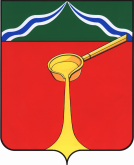 Калужская областьАдминистрация муниципального района«Город Людиново и Людиновский район»П О С Т А Н О В Л Е Н И Еот «29» мая 2020 г.	                                  №596О внесении изменений в муниципальную программу «Управление земельными и муниципальными ресурсами Людиновского района» на 2019 – 2025 годы.	В целях реализации пункта 64 статьи 1 Федерального закона «О                                 внесении изменений в Бюджетный кодекс Российской Федерации и отдельные законодательные акты Российской Федерации в связи с совершенствованием бюджетного процесса», на основании Федерального закона от 06.10.2003 № 131-ФЗ «Об                            общих принципах организации местного самоуправления в Российской Федерации»,                              ст. 44 Устава муниципального района «Город Людиново и Людиновский район», в соответствии с постановлением главы администрации муниципального района «Город  Людиново и Людиновский район» от 26.10.2018 № 1547 «Об утверждении Порядка принятия решения о разработке муниципальных программ муниципального района «Город Людиново и Людиновский район», их формирования и                                 реализации и Порядка проведения оценки эффективности реализации                         муниципальных программ, реализуемых на территории муниципального района                      «Город Людиново и Людиновский район», их формирования и реализации и                          Порядка проведения оценки эффективности реализации муниципальных программ, реализуемых на территории муниципального района «Город Людиново и                       Людиновский район» администрация муниципального района «Город Людиново и Людиновский район»	ПОСТАНОВЛЯЕТ:	1.Внести в муниципальную программу «Управление земельными и муниципальными ресурсами Людиновского района» на 2019-2025 годы», утвержденную постановлением администрации муниципального района «Город Людиново и Людиновский район» от 28.01.2019 №89 (в ред. от 26.06.2019 №821) следующие изменения:	1.1. Пункт 7 паспорта муниципальной программы «Объемы финансирования муниципальной программы за счет всех источников финансирования» изложить в новой редакции:	1.2. Пункт 3. муниципальной программы «Объем финансирования программы» изложить в новой редакции:(тыс. руб. в ценах каждого года)	1.3. Раздел 6 муниципальной программы «Перечень программных мероприятий» изложить в новой редакции (прилагается).	2. Настоящее постановление вступает в силу со дня его официального опубликования.	3. Настоящее постановление  подлежит опубликованию в газете «Людиновский рабочий» и размещению в сети Интернет на портале органов власти Калужской области и на сайте адмлюдиново.рф.	4. Контроль за исполнением настоящего постановления возложить на  заместителя главы администрации муниципального района «Город Людиново и Людиновский район»                           Т.А. Давыдову.       Глава администрации       муниципального района                                                                                        Д.М. Аганичев      Наименование показателяВсего (тыс.руб.)в том числе по годам:в том числе по годам:в том числе по годам:в том числе по годам:в том числе по годам:в том числе по годам:в том числе по годам:Наименование показателяВсего (тыс.руб.)2019202020212022202320242025ВСЕГО8525,902918,642282,26655,00660,00665,00670,00675,00в том числе:средства из бюджета муниципального района «Город Людиново и Людиновский район»2208,29253,29230,00335,00340,00345,00350,00355,00средства из бюджета городского поселения «Город Людиново»5893,442591,441702,00320,00320,00320,00320,00320,00из областного бюджета424,1773,91350,260,000,000,000,000,00Наименование показателяВсего в том числе по годамв том числе по годамв том числе по годамв том числе по годамв том числе по годамв том числе по годамв том числе по годамНаименование показателяВсего 2019202020212022202320242025ВСЕГО8525,902918,642282,26655,00660,00665,00670,00675,00в том числе:по источникам финансирования, всего:в том числе:средства бюджета МР2208,29253,29230,00335,00340,00345,00350,00355,00средства бюджета ГП5893,442591,441702,00320,00320,00320,00320,00320,00средства областного бюджета424,1773,91350,260,000,000,000,000,00